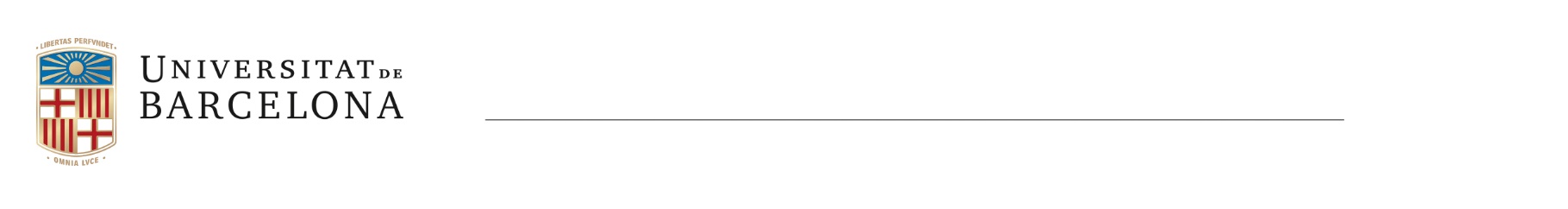 CANVI DE DEDICACIÓ D’ELABORACIÓ DE TESI  SOL·LICITA:                     Canviar la dedicació d’elaboració de la tesi autoritzada:			             De temps COMPLET A a temps PARCIAL		                         De temps PARCIAL a temps COMPLETEls/Les Directors/es de la tesi:                            Vist-i-plau                                Signatura de l’alumne/a: Signatura:                                                            El/La tutor/a:                                                                                                              Signatura:                                    OMPLIR PER LA COMISSIÓ ACADÈMICA                     Doctorat Infermeria i Salut                                             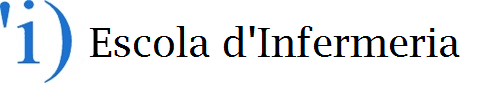                      Escola d’Infermeria Campus Bellvitge Pavelló de Govern, 3a planta Feixa Llarga, s/n08907 L’Hospitalet de Llobregat Tel. +34 934 024 292doctoratinfermeriaisalut@ub.eduwww.ub.edu/infermeriaEn/NaNom i cognomsDNI/passaportDNI.mailmail.Alumne/a del programa de doctorat en:INFERMERIA I SALUTLloc i dataClic aquí per escriure text.PROGRAMAEn la reunió de la Comissió Acadèmica del dias’acorda admetre las’acorda admetre lamodificació sol·licitadadaLloc i data:El/La President/a,Signat:.